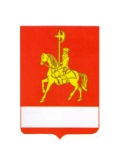 АДМИНИСТРАЦИЯ КАРАТУЗСКОГО РАЙОНАПОСТАНОВЛЕНИЕ20.01.2021                                  с. Каратузское			             №        25-пО внесении изменений в постановление администрации Каратузского района от 01.12.2016 № 700-п «О комиссии по освидетельствованию проведения основных работ по строительству (реконструкции) объекта индивидуального жилищного строительства, осуществляемого с привлечением средств материнского (семейного) капитала, на территории Каратузского районаВ связи с кадровыми изменениями в администрации Каратузского района, ПОСТАНОВЛЯЮ:1. Внести изменения в состав комиссии по освидетельствованию проведения основных работ по строительству (реконструкции) объекта индивидуального жилищного строительства, осуществляемого с привлечением средств материнского (семейного) капитала, на территории Каратузского района, согласно приложению №1.2.  Контроль по исполнению настоящего постановления возложить на   Савина А.А., заместителя главы района по социальным вопросам.3.  Опубликовать постановление на официальном сайте администрации Каратузского района с адресом в информационно-телекоммуникационной сети Интернет - www.karatuzraion.ru.4.Постановление вступает в силу в день, следующий за днем его официального опубликования в периодическом печатном издании Вести муниципального образования «Каратузский район».Глава района									  К.А.ТюнинСОСТАВкомиссии по освидетельствованию проведения основных работ по строительству (реконструкции) объекта индивидуального жилищного строительства, осуществляемого с привлечением средств материнского (семейного) капитала на территории Каратузского районаСавин Андрей Алексеевич – председатель комиссии, заместитель главы района по социальным вопросам;Цитович Александр Николаевич, заместитель председателя комиссии, заместитель главы района по жизнеобеспечению и оперативным вопросам;Члены комиссии:Таратутин А.А., начальник отдела ЖКХ, транспорта, строительстваГлава сельсовета, (по согласованию) на территории которого освидетельствуется объект индивидуального жилищного строительства. Секретари комиссии:Анкипова Елена Александровна – ведущий специалист – архитектор отдела ЖКХ, транспорта, строительства и связи;Щербаков Виктор Андреевич – ведущий специалист – архитектор отдела ЖКХ, транспорта, строительства и связиПриложение № 1 к постановлению администрацииКаратузского района от 20.01.2021 № -25п